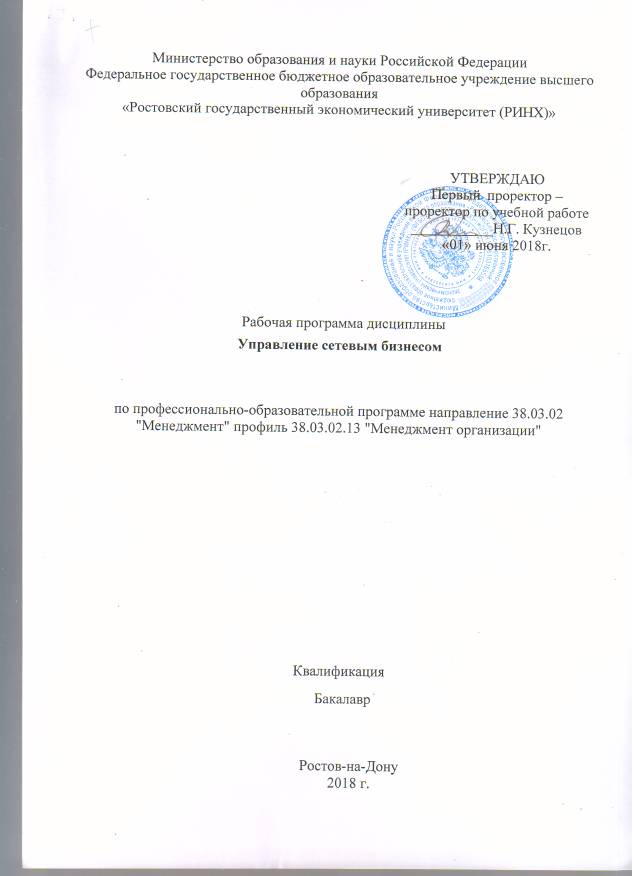 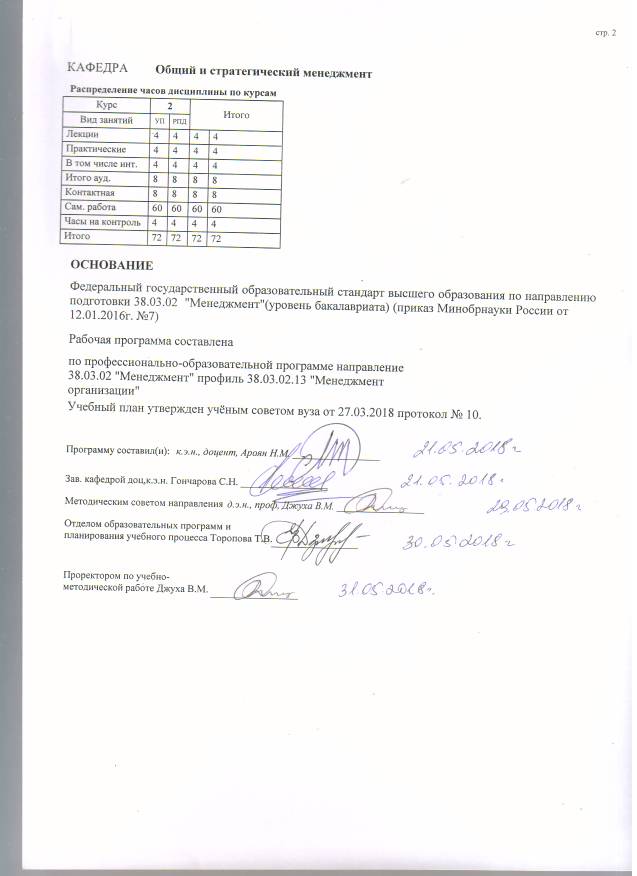 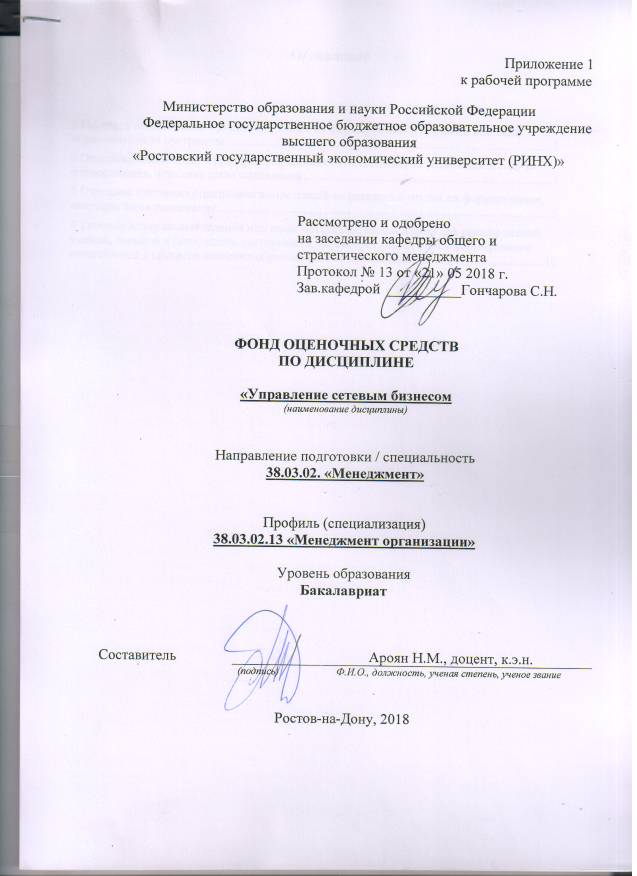 Оглавление1 Перечень компетенций с указанием этапов их формирования в процессе освоения образовательной программы	32 Описание показателей и критериев оценивания компетенций на различных этапах их формирования, описание шкал оценивания	33 Типовые контрольные задания или иные материалы, необходимые для оценки знаний, умений, навыков и (или) опыта деятельности, характеризующих этапы формирования компетенций в процессе освоения образовательной программы	54 Методические материалы, определяющие процедуры оценивания знаний, умений, навыков и (или) опыта деятельности, характеризующих этапы формирования компетенций	101 Перечень компетенций с указанием этапов их формирования в процессе освоения образовательной программы1.1 Перечень компетенций указан в п. 3. «Требования к результатам освоения дисциплины» рабочей программы дисциплины.2 Описание показателей и критериев оценивания компетенций на различных этапах их формирования, описание шкал оценивания2.1 Показатели и критерии оценивания компетенций:  2.2 Шкалы оценивания:   Текущий контроль успеваемости и промежуточная аттестация осуществляется в рамках накопительной балльно-рейтинговой системы в 100-балльной шкале.При этом следует исходить из положения о балльно-рейтинговой системе, в котором прописано следующее:Основой для определения баллов, набранных при промежуточной аттестации, служит объём и уровень усвоения материала, предусмотренного рабочей программой дисциплины. При этом необходимо руководствоваться следующим:- 50-100 баллов (оценка «зачет») - изложенный материал фактически верен, наличие глубоких исчерпывающих знаний в объеме пройденной программы дисциплины в соответствии с поставленными программой курса целями и задачами обучения; правильные, уверенные действия по применению полученных знаний на практике, грамотное и логически стройное изложение материала при ответе, усвоение основной и знакомство с дополнительной литературой;- 0-49 баллов (оценка «незачет») - ответы не связаны с вопросами, наличие грубых ошибок в ответе, непонимание сущности излагаемого вопроса, неумение применять знания на практике, неуверенность и неточность ответов на дополнительные и наводящие вопросы».3 Типовые контрольные задания или иные материалы, необходимые для оценки знаний, умений, навыков и (или) опыта деятельности, характеризующих этапы формирования компетенций в процессе освоения образовательной программыМинистерство образования и науки Российской ФедерацииФедеральное государственное бюджетное образовательное учреждение высшего образования«Ростовский государственный экономический университет (РИНХ)»Кафедра _Общего и стратегического менеджмента_(наименование кафедры)Вопросы к зачётупо дисциплине  _Управление сетевым бизнесом_(наименование дисциплины)1. Что такое сетевая экономика.2. Понятие сетевого бизнеса.3. Понятие сетевой товар.4. Этапы формирования сетевой экономики.5. Уровни Интернет экономики.6. Закон уличного тупика.7. Закон раздач и продаж.8. Закон доверия.9. Закон притяжения и подбрасывания.10. Закон ниши.11. Правила успеха сетевого бизнеса.12. Закон сети.13. Правила поведения в сетевом бизнесе.14. Проблемы развития сетевого бизнеса.15. Основные причины банкротства сетевых компаний.16. Преимущества и недостатки традиционного бизнеса.17. Преимущества и недостатки сетевого бизнеса.18. Отличия сетевого бизнеса от традиционного.19. Элементы инфрастуктуры сетевого бизнеса.20. Деловые процессы в сетевой экономике.21. Протокол TCP/IP. IP -адреса.22. Функции платежных систем.23. Характеристика платежной системы.24. Классификация платежей и платежных систем.25. Требования к платежным системам.Критерии оценивания:- 50-100 баллов (оценка «зачет») - изложенный материал фактически верен, наличие глубоких исчерпывающих знаний в объеме пройденной программы дисциплины в соответствии с поставленными программой курса целями и задачами обучения; правильные, уверенные действия по применению полученных знаний на практике, грамотное и логически стройное изложение материала при ответе, усвоение основной и знакомство с дополнительной литературой;- 0-49 баллов (оценка «незачет») - ответы не связаны с вопросами, наличие грубых ошибок в ответе, непонимание сущности излагаемого вопроса, неумение применять знания на практике, неуверенность и неточность ответов на дополнительные и наводящие вопросы».Составитель ________________________ Н.М. Ароян(подпись)«____»__________________20     г. Министерство образования и науки Российской ФедерацииФедеральное государственное бюджетное образовательное учреждение высшего образования«Ростовский государственный экономический университет (РИНХ)»Кафедра _Общего и стратегического менеджмента_(наименование кафедры)Тесты письменные и/или компьютерные*по дисциплине  _Управление сетевым бизнесом_(наименование дисциплины)1.Банк тестов по  темамКакой из законов выполняется только в сетевой экономике?Возрастающей предельной доходности.Убывающей предельной доходности.Возрастания спроса.Убывающей предельной полезности.Начало "информационного века" - расходы на IT превысили расходы на промышленное оборудование?1992199819912000Автор эмпирического закона об удвоении мощности чипов каждые 18 месяцев?ГилдерМеткалфХантлиМурАвтор эмпирического закона о потребительской стоимости сетей?ГилдерМеткалфХантлиМурКакой из продуктов обладает прямым сетевым эффектом?ХолодильникТелевизорТелефонАвтомобильКакое свойство не принадлежит сетевым благам?Комплементарность.Внешние эффекты.Возрастание спроса.Эффекты ловушки.Какое свойство не принадлежит информационному ресурсу?Сетевые эффекты.Существование независимо от пространства.Отсутствие физического износа.Рост в стоимости со временем.Выберите правильную формулу эндогенности технологии.W=PTW=PTnP=WTnP=WTУкажите форму модификации и масштабирования сетевой организации.Гибкость модификации структуры за счет модульного построения.Однонаправленность наращивания организационной структуры.Стохастическая трансформация организационной структуры.Проблема экономического пиратства связана с тем, что защита цифрового продукта: Требует использования редких ресурсов.Экономически выгодна.Требует ограничения рынков вокруг обращающихся цифровых продуктов. Что такое парадокс производительности? Не соответствующий ожиданиям рост производительности труда в результате внедрения информационных технологий.Превышающий все ожидания рост производительности труда в результате внедрения информационных технологий.Отсутствие результата от внедрения информационных технологий. Выберите причину, которая не влияет на рост потребности в квалифицированных информационных посреднических услугах по мере расширения и усложнения электронного рынка.Экспоненциально возрастающее число вариантов.Концентрация продавцов на комплексных решениях.Потребность в консультанте и гаранте сделки.Необходимость в соблюдении анонимности.  Выберите категорию потребителей, которая не входит в классификацию условных категорий потребителей, в зависимости от этапа жизненного цикла продукта Джеффри Мура."Скептики" - те, которые ждут, чтобы продукт завоевал рынок и цены на него упали."Любители новизны" - энтузиасты и поклонники новшеств ради новшеств."Приверженцы" - те, кто готов купить продукт по любой цене из-за лояльности к производителю. "Ранние адепты" - те, кто видит в еще незрелой технологии выгоду, которую она может принести их бизнесу. Выберите свойство цифровой наличности.Большое число потенциальных клиентов, подготовленных в техническом отношении.Универсальность, то есть возможность использования как в среде Интернет, так и вне ее.Анонимность операций.Надежность и удобство для работы в сфере B2B.Выберите сервис, который отсутствует у развитого электронного аукциона:Поставка электронных магазинов, хостинг и сопровождение виртуальных торговых площадей.Поставка сервисов технологической цепочки электронной коммерции.Организация пользователей по группам интересов.Интеграция бизнес-процессов сторонних организаций. Какой показатель определяет процентное соотношение числа кликов по объявлению и числа просмотров объявления?CPMCTRCPACPC Что такое White Hat SEO?Методы продвижения сайтов, разрешенные поисковой машиной.Методы продвижения сайтов, разрешенные стандартами Интернета.Термин невозможно четко определить.Методы продвижения сайтов с помощью всех видов рекламы. Выберите некорректное утверждение.Платный обмен ссылками запрещен поисковыми машинами.Платный обмен ссылками является эффективным способом продвижения сайтов.Платный обмен ссылками является рискованным способом продвижения сайтов.Платный обмен ссылками исключает возможность одновременной рекламы сайта в поисковых машинах.Отличительной особенностью онлайнового сообщества не являетсяИнформационное взаимодействие через интернет.Наличие строгой иерархии членов.Интенсивный информационный обмен между членами сообщества по типу «все со всеми». Выберите некорректный принцип менеджмента сетевой организации.Каждый сотрудник должен иметь доступ к любой информации о предприятии.Должен быть обеспечен доступ к знаниям любого сотрудника предприятия.Создание условий для формирования виртуальных команд.Поддержание целостности предприятия за счет связывания начальника с подчиненными ему командами.Работа в режиме реального времени. Выберите пункт, который противоречит правилам Кевина Келли.Все дешевеет по мере совершенствования.Развивайте продукт путем повтора, копирования, автоматизации.Нужно стремиться стать пусть менее совершенным, но более гибким и децентрализованным.Не решайте проблемы, ищите новые возможности. Что такое киберсквоттинг?Захват сайта.Недружественное поглощение бизнеса в Интернете.Захват доменного имени.Регистрация доменного имени, копирующего известные торговые марки. Сетевое наименование розничной коммерции?С2СС2ВВ2ВВ2С Сетевое наименование взаимодействия бизнес-процессов разных организаций?В2СС2СС2ВВ2В Выберите правильное определение электронной коммерции.Электронная коммерция – коммерческая деятельность провайдеров услуг Интернета.Электронная коммерция – совокупность всех возможных способов использования Интернета в коммерческих целях.Электронная коммерция – коммерческая деятельность, которая основывается на цифровых технологиях. Что такое m-commerce?Оказание услуг мобильной телефонной связи.Оказание услуг доступа по технологиям WAP, GPRS.Платежные системы на основе мобильной телефонной связи.Перенос электронной коммерции на мобильные терминалы. В какой сфере в США по данным статистики снижение издержек с помощью электронной коммерции максимально?Продажа авиабилетов.Банковская сфера.Платежи за товары и услуги.Продажа полисов страхования жизни. Какой сегмент электронной коммерции доминирует по объему сделок?B2BB2CC2CC2B Выберите пункт, который не является способом организации электронных торговых площадок сегмента B2B.Онлайновый каталогЭлектронный аукционЭлектронный рынокСообщество Выберите пункт, который не является свойством электронного правительства?Обслуживание в электронной форме.Передача полномочий на места.Выраженное управление и согласование.Быстрый прямой ответ. Что такое информационная асимметрия?Ситуация, в которой относительная рыночная власть двух сторон, принимающих участие в сделке, определяется одной стороной, владеющей большим количеством информации, необходимой для осуществления сделки.Ситуация, в которой цена товара определяется стороной, способной ограничить доступ к информации, необходимой для осуществления сделки.Ситуация, в которой цена товара определяется стороной, владеющей большим количеством информации, необходимой для осуществления сделки.Ситуация, в которой сделка может быть осуществлена только при условии, что одна сторона владеет большим количеством информации, необходимой для осуществления сделки, в сравнении с другой стороной. Какая бизнес-модель не относится к категории партнерских бизнес-моделей?Баннерный обмен (Banner Exchange).Оплата за клики (Pay-per-click).Торговые посредники (Buy/Sell Fulfillment).Разделение доходов (Revenue Sharing). Какой вид рекламы не относится к контекстной рекламе?Показ рекламных материалов людям, которые задали определенный запрос поисковой машине.Размещение рекламных объявлений в каталогах и прочих рекламных площадках, привязанных к определенным ключевым словам и фразам. Размещение рекламных объявлений в тематических рассылках.Размещение рекламных объявлений на тематических ресурсах.Выберите пункт, который не является алгоритмом или фильтром ранжирования Google.PageRankGlobalRankPhraseRankSandBox Какую концепцию нельзя отнести к Web 2.0?MicroformatsWikiBlogsFolksonomyCSS2. Инструкция по выполнениюСтудент выполняет тест в объеме 50 тестовых заданий письменно или за компьютером. Тестовые задания закрытые дихотомические, время на выполнение тестового задания – 1 минута, по контексту вопроса видно – один вариант ответа или более одного Критерии оценки: 0-49 % – оценка неудовлетворительно;50-100 % – оценка отлично.Составитель ________________________ Н.М. Ароян(подпись)«____»__________________20     г. 4 Методические материалы, определяющие процедуры оценивания знаний, умений, навыков и (или) опыта деятельности, характеризующих этапы формирования компетенцийПроцедуры оценивания включают в себя текущий контроль и промежуточную аттестацию.Текущий контроль успеваемости проводится с использованием оценочных средств, представленных в п. 3 данного приложения. Результаты текущего контроля доводятся до сведения студентов до промежуточной аттестации.  	Промежуточная аттестация проводится в форме зачета. Зачет проводится по расписанию зачетной сессии в письменном виде.  Количество вопросов в зачетном задании – 3.  Проверка ответов и объявление результатов производится в день зачета.  Результаты аттестации заносятся в экзаменационную ведомость и зачетную книжку студента. Студенты, не прошедшие промежуточную аттестацию по графику сессии, должны ликвидировать задолженность в установленном порядке. 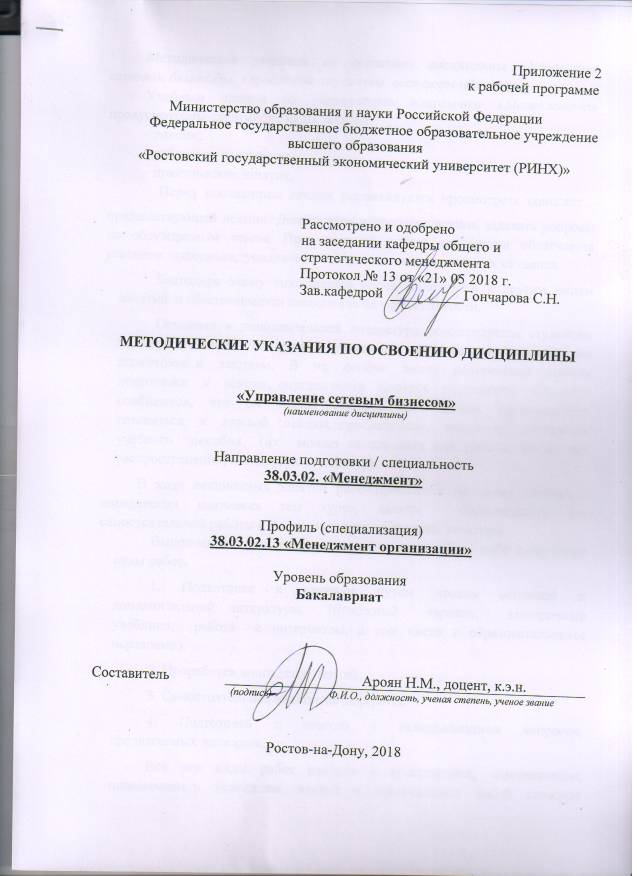 Методические  указания  по  освоению  дисциплины  «Управление сетевым бизнесом»  адресованы  студентам  всех форм обучения.  Учебным планом по направлению подготовки «Менеджмент» предусмотрены следующие виды занятий:- лекции;- практические занятия.Перед  посещением  лекции  рекомендуется  просмотреть  конспект предшествующей лекции. Допускается в процессе лекции задавать вопросы по  обсуждаемым  темам.  При  активной  работе  на  лекции  облегчается усвоение  материала,  усиливается  теоретическая  подготовка  студента. Благодаря  этому  сокращается  время  подготовки  к  другим  видам  занятий  и обеспечивается повышение их эффективности. Основная  и  дополнительная  литература  рекомендуется  студентам  на первой лекции. На первой же лекции выдаются рекомендации по подготовке к  лекциям.  В  их  основе  лежит  разъяснение  смысла  подготовки  к  лекции, определяются  порядок  подготовки.  Студенту  сообщается,  что  он  обязан посещать  все  лекции,  рекомендуется  готовиться  к  каждой  лекции, просматривая,  например,  материалы  учебного  пособия  (их  можно скопировать для работы, но не для распространения) или другую литературу.В ходе лекционных занятий рассматриваются основные понятия и определения ключевых тем курса, даются  рекомендации для самостоятельной работы и подготовке к практическим занятиям. Выполнение  самостоятельных  работ  включает  в  себя  следующие  виды работ.  1.  Подготовка  к  лекциям  путем  чтения  основной  и  дополнительной литературы  (бумажный  вариант,  электронные  учебники,  работа  с интернетом, в том числе с образовательными порталами).  2. Проработка конспектов лекций. 3. Самостоятельное написание рефератов  4.  Подготовка  к  зачетам  с  использованием  вопросов,  предлагаемых лектором. Все эти виды работ связаны с восприятием, запоминанием, пониманием и  усвоением  знаний  и  представляют  собой  сложные  многоуровневые процессы.  Ни  одна  из  этих  процедур  не  может  рассматриваться  как  некий  одноразовый,  неделимый  процесс,  проходящий  по  принципу  «все  или ничего».  Как  свидетельствуют  и  теория  и  практика,  обучение  всегда представляет собой длительный и постепенный процесс приобретения новых знаний.  Все  акты  обучения  требуют  от  учащегося  самостоятельной  работы  по усвоению  вновь  полученных  знаний.  В  частности,  учащийся  должен  уметь замечать  предлагаемую  лектором  или  автором  систему  структурной организации  учебного  материала.  Существенным  при  этом  является самостоятельная  работа,  в  частности,  написание  конспекта,  реферата, собственного  изложения  материала.  Написание  конспекта  выявляет малейшие изъяны восприятия и усвоения учебного материала. В результате такой  работы  человек  видит  действительную  разницу  между  тем,  что  он усвоил  и  тем,  что  как  будто  бы  понял.  Термин  "понимать"  подразумевает способности  к  отслеживанию  хода  чужих  рассуждений,  т.е.  способность человека в ходе обучения быть в состоянии формировать новые связи между знакомыми  понятиями  и  формировать  сами  новые  понятия.  Термин формировать  в  данном  контексте  используется  в  вполне  определенном смысле.  "Человек  понимающий"  должен  постоянно  следовать  за  внешним носителем этих связей и понятий, например, вслед за учителем, книгой и т.д. "Человек  усвоивший"  владеет  компетенцией,  позволяющей  самостоятельно работать в определенной области знаний.  Самостоятельное  конспектирование,  написание  рефератов осуществляемые  без  постоянной  поддержки  преподавателя,  выявляет  ту степень понимания, которая зафиксировалась в памяти учащегося. Практика самостоятельного  конспектирования  показывает,  что  многое  из  того,  что казалось  понятным  при  восприятии  лекции  оказывается  трудно  или  даже невозможно  восстановить  и  записать.  Конспектирование  выявляет непонятые  места,  трудно  формулируемые  выводы,  разрывы  в  собственной логике изложения.  Грамотный  анализ  литературы  и  материала  лекции  требует  умения определять ее структуру. Необходимо научиться выделять основные разделы лекции,  такие  как  постановка  проблемы,  основные  факты,  теоретические выводы,  итоговые  схемы.  Кроме  этого  необходимо  уметь  определять характеристики  стиля  изложения  лекции  -  ритм,  темп  изложения  и  другие способы внешнего структурирования учебного материала. В этом же плане необходимо учиться «переводить дыхание» во время повторения или показа лектором разгрузочного, иллюстративного материала.  Прослушивание  каждой  учебной  лекции  необходимо  завершать  ее самостоятельным  конспектированием.  При  этом  следует  подчеркнуть,  что конспектирование  должно  осуществляться  не  во  время,  а  после  просмотра лекции.  Смысл  этого  заключается  в  самостоятельном  осмыслении содержания лекции, в самостоятельном формулировании изложенных в ней проблем,  описании  фактов,  методов  получения  основных  результатов, логики  вытекающих  из  них  теоретических  выводов.  Процесс  написания конспекта  в  обязательном  порядке  должен  включать  в  себя  выявление  и осмысление  основной  логики  лекции,  которая,  в  частности,  проявляется  в плане ее основных разделов. Важнейшей целью конспектирования является выявление  «пробелов»  в  полученных  знаниях,  пропущенных  звеньев изложения, мест, которые были не поняты совсем или поняты не достаточно полно. После написания конспекта, выявления недостаточно полно усвоенных мест  лекции  и  их  дополнительного  изучения  наступает  обязательный  этап ответов  на  вопросы  и  решения  задач,  предложенных  авторами  лекции. Уровень легкости и правильности прохождения этого этапа может служить четким показателем полноты и достаточности усвоения учебного материала. Рекомендации  по  работе  с  литературой  могут  быть  кратко  обобщены следующим образом. Прочитайте  всю  лекцию  или  ее  существенную  часть,  составьте целостное  представление  об  описанных  в  ней  событиях,  явлениях. Аналогичным образом проработайте раздел или параграф учебника. Обратите  особое  внимание  на  выделенные  в  лекции  (учебнике, параграфе) факты, выводы, идеи. Проверьте,  насколько  Вы  усвоили  материал  темы,  перескажите  его, сначала  пользуясь  планом,  потом  без  него.  Напишите  краткий  конспект. Отметьте  непонятые,  или  упущенные  Вами  места.  В  ходе  этой  работы разделите текст на части, выделите в каждой из них главную цель, озаглавьте части. Подготовьте ответы на вопросы и задания, которые помещены в конце раздела (главы, параграфа, лекции).В ходе практических занятий углубляются и закрепляются знания студентов  по  ряду  рассмотренных  на  лекциях  вопросов,  развиваются навыки  расчетных и аналитических действий.При подготовке к практическим занятиям каждый студент должен:  – изучить рекомендованную учебную литературу;  – изучить конспекты лекций;  – подготовить ответы на все вопросы по изучаемой теме;  –письменно решить домашнее задание, рекомендованные преподавателем при изучении каждой темы.    По согласованию с  преподавателем  студент  может  подготовить реферат, доклад или сообщение по теме занятия. В процессе подготовки к практическим занятиям студенты  могут  воспользоваться  консультациями преподавателя.  Вопросы, не  рассмотренные  на  лекциях  и  практических занятиях, должны  быть  изучены  студентами  в  ходе  самостоятельной  работы. Контроль  самостоятельной  работы  студентов  над  учебной  программой курса  осуществляется  в  ходе   занятий методом  устного опроса  или  посредством  тестирования.  В  ходе  самостоятельной  работы  каждый  студент  обязан  прочитать  основную  и  по  возможности  дополнительную  литературу  по  изучаемой  теме,  дополнить  конспекты лекций  недостающим  материалом,  выписками  из  рекомендованных первоисточников.  Выделить  непонятные  термины,  найти  их  значение  в энциклопедических словарях.  При  реализации  различных  видов  учебной  работы  используются разнообразные (в т.ч. интерактивные) методы обучения, в частности:- интерактивная доска для подготовки и проведения лекционных и семинарских занятий;  -  размещение  материалов  курса  в системе дистанционного обученияДля подготовки к занятиям, текущему контролю и промежуточной аттестации  студенты  могут  воспользоваться электронной библиотекой ВУЗаhttp://library.rsue.ru/ . Также обучающиеся могут  взять  на  дом необходимую  литературу  на  абонементе  вузовской библиотеки или воспользоваться читальными залами вуза.  УП: z38.03.02.13_1.plxУП: z38.03.02.13_1.plxУП: z38.03.02.13_1.plxстр. 3стр. 3Визирование РПД для исполнения в очередном учебном годуВизирование РПД для исполнения в очередном учебном годуОтдел образовательных программ и планирования учебного процесса Торопова Т.В. __________Рабочая программа пересмотрена, обсуждена и одобрена для исполнения в 2019-2020 учебном году на заседании кафедры Общий и стратегический менеджментЗав. кафедрой доц,к.э.н. Гончарова С.Н. _________________Программу составил(и):  к.э.н., доцент, Ароян Н.М. _________________Отдел образовательных программ и планирования учебного процесса Торопова Т.В. __________Рабочая программа пересмотрена, обсуждена и одобрена для исполнения в 2019-2020 учебном году на заседании кафедры Общий и стратегический менеджментЗав. кафедрой доц,к.э.н. Гончарова С.Н. _________________Программу составил(и):  к.э.н., доцент, Ароян Н.М. _________________Отдел образовательных программ и планирования учебного процесса Торопова Т.В. __________Рабочая программа пересмотрена, обсуждена и одобрена для исполнения в 2019-2020 учебном году на заседании кафедры Общий и стратегический менеджментЗав. кафедрой доц,к.э.н. Гончарова С.Н. _________________Программу составил(и):  к.э.н., доцент, Ароян Н.М. _________________Отдел образовательных программ и планирования учебного процесса Торопова Т.В. __________Рабочая программа пересмотрена, обсуждена и одобрена для исполнения в 2019-2020 учебном году на заседании кафедры Общий и стратегический менеджментЗав. кафедрой доц,к.э.н. Гончарова С.Н. _________________Программу составил(и):  к.э.н., доцент, Ароян Н.М. _________________Отдел образовательных программ и планирования учебного процесса Торопова Т.В. __________Рабочая программа пересмотрена, обсуждена и одобрена для исполнения в 2019-2020 учебном году на заседании кафедры Общий и стратегический менеджментЗав. кафедрой доц,к.э.н. Гончарова С.Н. _________________Программу составил(и):  к.э.н., доцент, Ароян Н.М. _________________Визирование РПД для исполнения в очередном учебном годуВизирование РПД для исполнения в очередном учебном годуОтдел образовательных программ и планирования учебного процесса Торопова Т.В. __________Рабочая программа пересмотрена, обсуждена и одобрена для исполнения в 2020-2021 учебном году на заседании кафедры Общий и стратегический менеджментЗав. кафедрой доц,к.э.н. Гончарова С.Н. _________________Программу составил(и):  к.э.н., доцент, Ароян Н.М. _________________Отдел образовательных программ и планирования учебного процесса Торопова Т.В. __________Рабочая программа пересмотрена, обсуждена и одобрена для исполнения в 2020-2021 учебном году на заседании кафедры Общий и стратегический менеджментЗав. кафедрой доц,к.э.н. Гончарова С.Н. _________________Программу составил(и):  к.э.н., доцент, Ароян Н.М. _________________Отдел образовательных программ и планирования учебного процесса Торопова Т.В. __________Рабочая программа пересмотрена, обсуждена и одобрена для исполнения в 2020-2021 учебном году на заседании кафедры Общий и стратегический менеджментЗав. кафедрой доц,к.э.н. Гончарова С.Н. _________________Программу составил(и):  к.э.н., доцент, Ароян Н.М. _________________Отдел образовательных программ и планирования учебного процесса Торопова Т.В. __________Рабочая программа пересмотрена, обсуждена и одобрена для исполнения в 2020-2021 учебном году на заседании кафедры Общий и стратегический менеджментЗав. кафедрой доц,к.э.н. Гончарова С.Н. _________________Программу составил(и):  к.э.н., доцент, Ароян Н.М. _________________Отдел образовательных программ и планирования учебного процесса Торопова Т.В. __________Рабочая программа пересмотрена, обсуждена и одобрена для исполнения в 2020-2021 учебном году на заседании кафедры Общий и стратегический менеджментЗав. кафедрой доц,к.э.н. Гончарова С.Н. _________________Программу составил(и):  к.э.н., доцент, Ароян Н.М. _________________Визирование РПД для исполнения в очередном учебном годуВизирование РПД для исполнения в очередном учебном годуОтдел образовательных программ и планирования учебного процесса Торопова Т.В. __________Рабочая программа пересмотрена, обсуждена и одобрена для исполнения в 2021-2022 учебном году на заседании кафедры Общий и стратегический менеджментЗав. кафедрой: доц,к.э.н. Гончарова С.Н. _________________Программу составил(и):  к.э.н., доцент, Ароян Н.М. _________________Отдел образовательных программ и планирования учебного процесса Торопова Т.В. __________Рабочая программа пересмотрена, обсуждена и одобрена для исполнения в 2021-2022 учебном году на заседании кафедры Общий и стратегический менеджментЗав. кафедрой: доц,к.э.н. Гончарова С.Н. _________________Программу составил(и):  к.э.н., доцент, Ароян Н.М. _________________Отдел образовательных программ и планирования учебного процесса Торопова Т.В. __________Рабочая программа пересмотрена, обсуждена и одобрена для исполнения в 2021-2022 учебном году на заседании кафедры Общий и стратегический менеджментЗав. кафедрой: доц,к.э.н. Гончарова С.Н. _________________Программу составил(и):  к.э.н., доцент, Ароян Н.М. _________________Отдел образовательных программ и планирования учебного процесса Торопова Т.В. __________Рабочая программа пересмотрена, обсуждена и одобрена для исполнения в 2021-2022 учебном году на заседании кафедры Общий и стратегический менеджментЗав. кафедрой: доц,к.э.н. Гончарова С.Н. _________________Программу составил(и):  к.э.н., доцент, Ароян Н.М. _________________Отдел образовательных программ и планирования учебного процесса Торопова Т.В. __________Рабочая программа пересмотрена, обсуждена и одобрена для исполнения в 2021-2022 учебном году на заседании кафедры Общий и стратегический менеджментЗав. кафедрой: доц,к.э.н. Гончарова С.Н. _________________Программу составил(и):  к.э.н., доцент, Ароян Н.М. _________________Визирование РПД для исполнения в очередном учебном годуВизирование РПД для исполнения в очередном учебном годуОтдел образовательных программ и планирования учебного процесса Торопова Т.В. __________Рабочая программа пересмотрена, обсуждена и одобрена для исполнения в 2022-2023 учебном году на заседании кафедры Общий и стратегический менеджментЗав. кафедрой: доц,к.э.н. Гончарова С.Н. _________________Программу составил(и):  к.э.н., доцент, Ароян Н.М. _________________Отдел образовательных программ и планирования учебного процесса Торопова Т.В. __________Рабочая программа пересмотрена, обсуждена и одобрена для исполнения в 2022-2023 учебном году на заседании кафедры Общий и стратегический менеджментЗав. кафедрой: доц,к.э.н. Гончарова С.Н. _________________Программу составил(и):  к.э.н., доцент, Ароян Н.М. _________________Отдел образовательных программ и планирования учебного процесса Торопова Т.В. __________Рабочая программа пересмотрена, обсуждена и одобрена для исполнения в 2022-2023 учебном году на заседании кафедры Общий и стратегический менеджментЗав. кафедрой: доц,к.э.н. Гончарова С.Н. _________________Программу составил(и):  к.э.н., доцент, Ароян Н.М. _________________Отдел образовательных программ и планирования учебного процесса Торопова Т.В. __________Рабочая программа пересмотрена, обсуждена и одобрена для исполнения в 2022-2023 учебном году на заседании кафедры Общий и стратегический менеджментЗав. кафедрой: доц,к.э.н. Гончарова С.Н. _________________Программу составил(и):  к.э.н., доцент, Ароян Н.М. _________________Отдел образовательных программ и планирования учебного процесса Торопова Т.В. __________Рабочая программа пересмотрена, обсуждена и одобрена для исполнения в 2022-2023 учебном году на заседании кафедры Общий и стратегический менеджментЗав. кафедрой: доц,к.э.н. Гончарова С.Н. _________________Программу составил(и):  к.э.н., доцент, Ароян Н.М. _________________УП: z38.03.02.13_1.plxУП: z38.03.02.13_1.plxУП: z38.03.02.13_1.plxУП: z38.03.02.13_1.plxУП: z38.03.02.13_1.plxстр. 41. ЦЕЛИ ОСВОЕНИЯ ДИСЦИПЛИНЫ1. ЦЕЛИ ОСВОЕНИЯ ДИСЦИПЛИНЫ1. ЦЕЛИ ОСВОЕНИЯ ДИСЦИПЛИНЫ1. ЦЕЛИ ОСВОЕНИЯ ДИСЦИПЛИНЫ1. ЦЕЛИ ОСВОЕНИЯ ДИСЦИПЛИНЫ1. ЦЕЛИ ОСВОЕНИЯ ДИСЦИПЛИНЫ1. ЦЕЛИ ОСВОЕНИЯ ДИСЦИПЛИНЫ1. ЦЕЛИ ОСВОЕНИЯ ДИСЦИПЛИНЫ1. ЦЕЛИ ОСВОЕНИЯ ДИСЦИПЛИНЫ1. ЦЕЛИ ОСВОЕНИЯ ДИСЦИПЛИНЫ1. ЦЕЛИ ОСВОЕНИЯ ДИСЦИПЛИНЫ1. ЦЕЛИ ОСВОЕНИЯ ДИСЦИПЛИНЫ1.1Цели:формирование у студентов информационно-аналитической культуры как совокупности знаний, умений и навыков, информационно-аналитического мировоззрения, необходимых в профессиональной деятельности;формирование навыков сбора, обработки и анализа информации из интернет-ресурсов для принятия управленческих решений, организации групповой работы, системы формирования, распространения и защиты деловой информации с использованием современных интернет-технологийЦели:формирование у студентов информационно-аналитической культуры как совокупности знаний, умений и навыков, информационно-аналитического мировоззрения, необходимых в профессиональной деятельности;формирование навыков сбора, обработки и анализа информации из интернет-ресурсов для принятия управленческих решений, организации групповой работы, системы формирования, распространения и защиты деловой информации с использованием современных интернет-технологийЦели:формирование у студентов информационно-аналитической культуры как совокупности знаний, умений и навыков, информационно-аналитического мировоззрения, необходимых в профессиональной деятельности;формирование навыков сбора, обработки и анализа информации из интернет-ресурсов для принятия управленческих решений, организации групповой работы, системы формирования, распространения и защиты деловой информации с использованием современных интернет-технологийЦели:формирование у студентов информационно-аналитической культуры как совокупности знаний, умений и навыков, информационно-аналитического мировоззрения, необходимых в профессиональной деятельности;формирование навыков сбора, обработки и анализа информации из интернет-ресурсов для принятия управленческих решений, организации групповой работы, системы формирования, распространения и защиты деловой информации с использованием современных интернет-технологийЦели:формирование у студентов информационно-аналитической культуры как совокупности знаний, умений и навыков, информационно-аналитического мировоззрения, необходимых в профессиональной деятельности;формирование навыков сбора, обработки и анализа информации из интернет-ресурсов для принятия управленческих решений, организации групповой работы, системы формирования, распространения и защиты деловой информации с использованием современных интернет-технологийЦели:формирование у студентов информационно-аналитической культуры как совокупности знаний, умений и навыков, информационно-аналитического мировоззрения, необходимых в профессиональной деятельности;формирование навыков сбора, обработки и анализа информации из интернет-ресурсов для принятия управленческих решений, организации групповой работы, системы формирования, распространения и защиты деловой информации с использованием современных интернет-технологийЦели:формирование у студентов информационно-аналитической культуры как совокупности знаний, умений и навыков, информационно-аналитического мировоззрения, необходимых в профессиональной деятельности;формирование навыков сбора, обработки и анализа информации из интернет-ресурсов для принятия управленческих решений, организации групповой работы, системы формирования, распространения и защиты деловой информации с использованием современных интернет-технологийЦели:формирование у студентов информационно-аналитической культуры как совокупности знаний, умений и навыков, информационно-аналитического мировоззрения, необходимых в профессиональной деятельности;формирование навыков сбора, обработки и анализа информации из интернет-ресурсов для принятия управленческих решений, организации групповой работы, системы формирования, распространения и защиты деловой информации с использованием современных интернет-технологийЦели:формирование у студентов информационно-аналитической культуры как совокупности знаний, умений и навыков, информационно-аналитического мировоззрения, необходимых в профессиональной деятельности;формирование навыков сбора, обработки и анализа информации из интернет-ресурсов для принятия управленческих решений, организации групповой работы, системы формирования, распространения и защиты деловой информации с использованием современных интернет-технологийЦели:формирование у студентов информационно-аналитической культуры как совокупности знаний, умений и навыков, информационно-аналитического мировоззрения, необходимых в профессиональной деятельности;формирование навыков сбора, обработки и анализа информации из интернет-ресурсов для принятия управленческих решений, организации групповой работы, системы формирования, распространения и защиты деловой информации с использованием современных интернет-технологийЦели:формирование у студентов информационно-аналитической культуры как совокупности знаний, умений и навыков, информационно-аналитического мировоззрения, необходимых в профессиональной деятельности;формирование навыков сбора, обработки и анализа информации из интернет-ресурсов для принятия управленческих решений, организации групповой работы, системы формирования, распространения и защиты деловой информации с использованием современных интернет-технологий1.2Задачи:изучение основных видов интернет-технологий,формирования навыков поиска и оценки различных ресурсов для принятия управленческих решений,изучение организации системы группового взаимодействия на основе сетевых технологий,формирование навыков ведения сетевого бизнесаЗадачи:изучение основных видов интернет-технологий,формирования навыков поиска и оценки различных ресурсов для принятия управленческих решений,изучение организации системы группового взаимодействия на основе сетевых технологий,формирование навыков ведения сетевого бизнесаЗадачи:изучение основных видов интернет-технологий,формирования навыков поиска и оценки различных ресурсов для принятия управленческих решений,изучение организации системы группового взаимодействия на основе сетевых технологий,формирование навыков ведения сетевого бизнесаЗадачи:изучение основных видов интернет-технологий,формирования навыков поиска и оценки различных ресурсов для принятия управленческих решений,изучение организации системы группового взаимодействия на основе сетевых технологий,формирование навыков ведения сетевого бизнесаЗадачи:изучение основных видов интернет-технологий,формирования навыков поиска и оценки различных ресурсов для принятия управленческих решений,изучение организации системы группового взаимодействия на основе сетевых технологий,формирование навыков ведения сетевого бизнесаЗадачи:изучение основных видов интернет-технологий,формирования навыков поиска и оценки различных ресурсов для принятия управленческих решений,изучение организации системы группового взаимодействия на основе сетевых технологий,формирование навыков ведения сетевого бизнесаЗадачи:изучение основных видов интернет-технологий,формирования навыков поиска и оценки различных ресурсов для принятия управленческих решений,изучение организации системы группового взаимодействия на основе сетевых технологий,формирование навыков ведения сетевого бизнесаЗадачи:изучение основных видов интернет-технологий,формирования навыков поиска и оценки различных ресурсов для принятия управленческих решений,изучение организации системы группового взаимодействия на основе сетевых технологий,формирование навыков ведения сетевого бизнесаЗадачи:изучение основных видов интернет-технологий,формирования навыков поиска и оценки различных ресурсов для принятия управленческих решений,изучение организации системы группового взаимодействия на основе сетевых технологий,формирование навыков ведения сетевого бизнесаЗадачи:изучение основных видов интернет-технологий,формирования навыков поиска и оценки различных ресурсов для принятия управленческих решений,изучение организации системы группового взаимодействия на основе сетевых технологий,формирование навыков ведения сетевого бизнесаЗадачи:изучение основных видов интернет-технологий,формирования навыков поиска и оценки различных ресурсов для принятия управленческих решений,изучение организации системы группового взаимодействия на основе сетевых технологий,формирование навыков ведения сетевого бизнеса2. МЕСТО ДИСЦИПЛИНЫ В СТРУКТУРЕ ОБРАЗОВАТЕЛЬНОЙ ПРОГРАММЫ2. МЕСТО ДИСЦИПЛИНЫ В СТРУКТУРЕ ОБРАЗОВАТЕЛЬНОЙ ПРОГРАММЫ2. МЕСТО ДИСЦИПЛИНЫ В СТРУКТУРЕ ОБРАЗОВАТЕЛЬНОЙ ПРОГРАММЫ2. МЕСТО ДИСЦИПЛИНЫ В СТРУКТУРЕ ОБРАЗОВАТЕЛЬНОЙ ПРОГРАММЫ2. МЕСТО ДИСЦИПЛИНЫ В СТРУКТУРЕ ОБРАЗОВАТЕЛЬНОЙ ПРОГРАММЫ2. МЕСТО ДИСЦИПЛИНЫ В СТРУКТУРЕ ОБРАЗОВАТЕЛЬНОЙ ПРОГРАММЫ2. МЕСТО ДИСЦИПЛИНЫ В СТРУКТУРЕ ОБРАЗОВАТЕЛЬНОЙ ПРОГРАММЫ2. МЕСТО ДИСЦИПЛИНЫ В СТРУКТУРЕ ОБРАЗОВАТЕЛЬНОЙ ПРОГРАММЫ2. МЕСТО ДИСЦИПЛИНЫ В СТРУКТУРЕ ОБРАЗОВАТЕЛЬНОЙ ПРОГРАММЫ2. МЕСТО ДИСЦИПЛИНЫ В СТРУКТУРЕ ОБРАЗОВАТЕЛЬНОЙ ПРОГРАММЫ2. МЕСТО ДИСЦИПЛИНЫ В СТРУКТУРЕ ОБРАЗОВАТЕЛЬНОЙ ПРОГРАММЫ2. МЕСТО ДИСЦИПЛИНЫ В СТРУКТУРЕ ОБРАЗОВАТЕЛЬНОЙ ПРОГРАММЫЦикл (раздел) ООП:Цикл (раздел) ООП:Цикл (раздел) ООП:ФТД.ВФТД.ВФТД.ВФТД.ВФТД.ВФТД.ВФТД.ВФТД.ВФТД.В2.1Требования к предварительной подготовке обучающегося:Требования к предварительной подготовке обучающегося:Требования к предварительной подготовке обучающегося:Требования к предварительной подготовке обучающегося:Требования к предварительной подготовке обучающегося:Требования к предварительной подготовке обучающегося:Требования к предварительной подготовке обучающегося:Требования к предварительной подготовке обучающегося:Требования к предварительной подготовке обучающегося:Требования к предварительной подготовке обучающегося:Требования к предварительной подготовке обучающегося:2.1.1Необходимыми условиями для успешного освоения дисциплины являются знания, умения и владение навыками, полученными при изучении следующих дисциплин:Необходимыми условиями для успешного освоения дисциплины являются знания, умения и владение навыками, полученными при изучении следующих дисциплин:Необходимыми условиями для успешного освоения дисциплины являются знания, умения и владение навыками, полученными при изучении следующих дисциплин:Необходимыми условиями для успешного освоения дисциплины являются знания, умения и владение навыками, полученными при изучении следующих дисциплин:Необходимыми условиями для успешного освоения дисциплины являются знания, умения и владение навыками, полученными при изучении следующих дисциплин:Необходимыми условиями для успешного освоения дисциплины являются знания, умения и владение навыками, полученными при изучении следующих дисциплин:Необходимыми условиями для успешного освоения дисциплины являются знания, умения и владение навыками, полученными при изучении следующих дисциплин:Необходимыми условиями для успешного освоения дисциплины являются знания, умения и владение навыками, полученными при изучении следующих дисциплин:Необходимыми условиями для успешного освоения дисциплины являются знания, умения и владение навыками, полученными при изучении следующих дисциплин:Необходимыми условиями для успешного освоения дисциплины являются знания, умения и владение навыками, полученными при изучении следующих дисциплин:Необходимыми условиями для успешного освоения дисциплины являются знания, умения и владение навыками, полученными при изучении следующих дисциплин:2.1.2Введение в менеджмент организацииВведение в менеджмент организацииВведение в менеджмент организацииВведение в менеджмент организацииВведение в менеджмент организацииВведение в менеджмент организацииВведение в менеджмент организацииВведение в менеджмент организацииВведение в менеджмент организацииВведение в менеджмент организацииВведение в менеджмент организации2.1.3Личная эффективность менеджераЛичная эффективность менеджераЛичная эффективность менеджераЛичная эффективность менеджераЛичная эффективность менеджераЛичная эффективность менеджераЛичная эффективность менеджераЛичная эффективность менеджераЛичная эффективность менеджераЛичная эффективность менеджераЛичная эффективность менеджера2.2Дисциплины и практики, для которых освоение данной дисциплины (модуля) необходимо как предшествующее:Дисциплины и практики, для которых освоение данной дисциплины (модуля) необходимо как предшествующее:Дисциплины и практики, для которых освоение данной дисциплины (модуля) необходимо как предшествующее:Дисциплины и практики, для которых освоение данной дисциплины (модуля) необходимо как предшествующее:Дисциплины и практики, для которых освоение данной дисциплины (модуля) необходимо как предшествующее:Дисциплины и практики, для которых освоение данной дисциплины (модуля) необходимо как предшествующее:Дисциплины и практики, для которых освоение данной дисциплины (модуля) необходимо как предшествующее:Дисциплины и практики, для которых освоение данной дисциплины (модуля) необходимо как предшествующее:Дисциплины и практики, для которых освоение данной дисциплины (модуля) необходимо как предшествующее:Дисциплины и практики, для которых освоение данной дисциплины (модуля) необходимо как предшествующее:Дисциплины и практики, для которых освоение данной дисциплины (модуля) необходимо как предшествующее:2.2.1Проектирование организации и организационная диагностикаПроектирование организации и организационная диагностикаПроектирование организации и организационная диагностикаПроектирование организации и организационная диагностикаПроектирование организации и организационная диагностикаПроектирование организации и организационная диагностикаПроектирование организации и организационная диагностикаПроектирование организации и организационная диагностикаПроектирование организации и организационная диагностикаПроектирование организации и организационная диагностикаПроектирование организации и организационная диагностика2.2.2Управление организационными изменениямиУправление организационными изменениямиУправление организационными изменениямиУправление организационными изменениямиУправление организационными изменениямиУправление организационными изменениямиУправление организационными изменениямиУправление организационными изменениямиУправление организационными изменениямиУправление организационными изменениямиУправление организационными изменениями2.2.3Презентационные технологии и управление переговорамиПрезентационные технологии и управление переговорамиПрезентационные технологии и управление переговорамиПрезентационные технологии и управление переговорамиПрезентационные технологии и управление переговорамиПрезентационные технологии и управление переговорамиПрезентационные технологии и управление переговорамиПрезентационные технологии и управление переговорамиПрезентационные технологии и управление переговорамиПрезентационные технологии и управление переговорамиПрезентационные технологии и управление переговорами2.2.4Управление человеческими ресурсамиУправление человеческими ресурсамиУправление человеческими ресурсамиУправление человеческими ресурсамиУправление человеческими ресурсамиУправление человеческими ресурсамиУправление человеческими ресурсамиУправление человеческими ресурсамиУправление человеческими ресурсамиУправление человеческими ресурсамиУправление человеческими ресурсами2.2.5Организация предпринимательской деятельностиОрганизация предпринимательской деятельностиОрганизация предпринимательской деятельностиОрганизация предпринимательской деятельностиОрганизация предпринимательской деятельностиОрганизация предпринимательской деятельностиОрганизация предпринимательской деятельностиОрганизация предпринимательской деятельностиОрганизация предпринимательской деятельностиОрганизация предпринимательской деятельностиОрганизация предпринимательской деятельности3. ТРЕБОВАНИЯ К РЕЗУЛЬТАТАМ ОСВОЕНИЯ ДИСЦИПЛИНЫ3. ТРЕБОВАНИЯ К РЕЗУЛЬТАТАМ ОСВОЕНИЯ ДИСЦИПЛИНЫ3. ТРЕБОВАНИЯ К РЕЗУЛЬТАТАМ ОСВОЕНИЯ ДИСЦИПЛИНЫ3. ТРЕБОВАНИЯ К РЕЗУЛЬТАТАМ ОСВОЕНИЯ ДИСЦИПЛИНЫ3. ТРЕБОВАНИЯ К РЕЗУЛЬТАТАМ ОСВОЕНИЯ ДИСЦИПЛИНЫ3. ТРЕБОВАНИЯ К РЕЗУЛЬТАТАМ ОСВОЕНИЯ ДИСЦИПЛИНЫ3. ТРЕБОВАНИЯ К РЕЗУЛЬТАТАМ ОСВОЕНИЯ ДИСЦИПЛИНЫ3. ТРЕБОВАНИЯ К РЕЗУЛЬТАТАМ ОСВОЕНИЯ ДИСЦИПЛИНЫ3. ТРЕБОВАНИЯ К РЕЗУЛЬТАТАМ ОСВОЕНИЯ ДИСЦИПЛИНЫ3. ТРЕБОВАНИЯ К РЕЗУЛЬТАТАМ ОСВОЕНИЯ ДИСЦИПЛИНЫ3. ТРЕБОВАНИЯ К РЕЗУЛЬТАТАМ ОСВОЕНИЯ ДИСЦИПЛИНЫ3. ТРЕБОВАНИЯ К РЕЗУЛЬТАТАМ ОСВОЕНИЯ ДИСЦИПЛИНЫОПК-3:      способностью проектировать организационные структуры, участвовать в разработке стратегий управления человеческими ресурсами организаций, планировать и осуществлять мероприятия, распределять и делегировать полномочия с учетом личной ответственности за осуществляемые мероприятияОПК-3:      способностью проектировать организационные структуры, участвовать в разработке стратегий управления человеческими ресурсами организаций, планировать и осуществлять мероприятия, распределять и делегировать полномочия с учетом личной ответственности за осуществляемые мероприятияОПК-3:      способностью проектировать организационные структуры, участвовать в разработке стратегий управления человеческими ресурсами организаций, планировать и осуществлять мероприятия, распределять и делегировать полномочия с учетом личной ответственности за осуществляемые мероприятияОПК-3:      способностью проектировать организационные структуры, участвовать в разработке стратегий управления человеческими ресурсами организаций, планировать и осуществлять мероприятия, распределять и делегировать полномочия с учетом личной ответственности за осуществляемые мероприятияОПК-3:      способностью проектировать организационные структуры, участвовать в разработке стратегий управления человеческими ресурсами организаций, планировать и осуществлять мероприятия, распределять и делегировать полномочия с учетом личной ответственности за осуществляемые мероприятияОПК-3:      способностью проектировать организационные структуры, участвовать в разработке стратегий управления человеческими ресурсами организаций, планировать и осуществлять мероприятия, распределять и делегировать полномочия с учетом личной ответственности за осуществляемые мероприятияОПК-3:      способностью проектировать организационные структуры, участвовать в разработке стратегий управления человеческими ресурсами организаций, планировать и осуществлять мероприятия, распределять и делегировать полномочия с учетом личной ответственности за осуществляемые мероприятияОПК-3:      способностью проектировать организационные структуры, участвовать в разработке стратегий управления человеческими ресурсами организаций, планировать и осуществлять мероприятия, распределять и делегировать полномочия с учетом личной ответственности за осуществляемые мероприятияОПК-3:      способностью проектировать организационные структуры, участвовать в разработке стратегий управления человеческими ресурсами организаций, планировать и осуществлять мероприятия, распределять и делегировать полномочия с учетом личной ответственности за осуществляемые мероприятияОПК-3:      способностью проектировать организационные структуры, участвовать в разработке стратегий управления человеческими ресурсами организаций, планировать и осуществлять мероприятия, распределять и делегировать полномочия с учетом личной ответственности за осуществляемые мероприятияОПК-3:      способностью проектировать организационные структуры, участвовать в разработке стратегий управления человеческими ресурсами организаций, планировать и осуществлять мероприятия, распределять и делегировать полномочия с учетом личной ответственности за осуществляемые мероприятияОПК-3:      способностью проектировать организационные структуры, участвовать в разработке стратегий управления человеческими ресурсами организаций, планировать и осуществлять мероприятия, распределять и делегировать полномочия с учетом личной ответственности за осуществляемые мероприятияЗнать:Знать:Знать:Знать:Знать:Знать:Знать:Знать:Знать:Знать:Знать:Знать:принципы организации экономической деятельности современных сетевых предприятий;принципы организации экономической деятельности современных сетевых предприятий;принципы организации экономической деятельности современных сетевых предприятий;принципы организации экономической деятельности современных сетевых предприятий;принципы организации экономической деятельности современных сетевых предприятий;принципы организации экономической деятельности современных сетевых предприятий;принципы организации экономической деятельности современных сетевых предприятий;принципы организации экономической деятельности современных сетевых предприятий;принципы организации экономической деятельности современных сетевых предприятий;принципы организации экономической деятельности современных сетевых предприятий;принципы организации экономической деятельности современных сетевых предприятий;принципы организации экономической деятельности современных сетевых предприятий;Уметь:Уметь:Уметь:Уметь:Уметь:Уметь:Уметь:Уметь:Уметь:Уметь:Уметь:Уметь:осуществлять поиск и оценку информационных ресурсов, составлять, оформлять и обрабатывать деловые электронные сообщения различных форматов, организовывать групповую работу на основе интернет-технологий, соблюдать авторское право на электронные источники информации;осуществлять поиск и оценку информационных ресурсов, составлять, оформлять и обрабатывать деловые электронные сообщения различных форматов, организовывать групповую работу на основе интернет-технологий, соблюдать авторское право на электронные источники информации;осуществлять поиск и оценку информационных ресурсов, составлять, оформлять и обрабатывать деловые электронные сообщения различных форматов, организовывать групповую работу на основе интернет-технологий, соблюдать авторское право на электронные источники информации;осуществлять поиск и оценку информационных ресурсов, составлять, оформлять и обрабатывать деловые электронные сообщения различных форматов, организовывать групповую работу на основе интернет-технологий, соблюдать авторское право на электронные источники информации;осуществлять поиск и оценку информационных ресурсов, составлять, оформлять и обрабатывать деловые электронные сообщения различных форматов, организовывать групповую работу на основе интернет-технологий, соблюдать авторское право на электронные источники информации;осуществлять поиск и оценку информационных ресурсов, составлять, оформлять и обрабатывать деловые электронные сообщения различных форматов, организовывать групповую работу на основе интернет-технологий, соблюдать авторское право на электронные источники информации;осуществлять поиск и оценку информационных ресурсов, составлять, оформлять и обрабатывать деловые электронные сообщения различных форматов, организовывать групповую работу на основе интернет-технологий, соблюдать авторское право на электронные источники информации;осуществлять поиск и оценку информационных ресурсов, составлять, оформлять и обрабатывать деловые электронные сообщения различных форматов, организовывать групповую работу на основе интернет-технологий, соблюдать авторское право на электронные источники информации;осуществлять поиск и оценку информационных ресурсов, составлять, оформлять и обрабатывать деловые электронные сообщения различных форматов, организовывать групповую работу на основе интернет-технологий, соблюдать авторское право на электронные источники информации;осуществлять поиск и оценку информационных ресурсов, составлять, оформлять и обрабатывать деловые электронные сообщения различных форматов, организовывать групповую работу на основе интернет-технологий, соблюдать авторское право на электронные источники информации;осуществлять поиск и оценку информационных ресурсов, составлять, оформлять и обрабатывать деловые электронные сообщения различных форматов, организовывать групповую работу на основе интернет-технологий, соблюдать авторское право на электронные источники информации;осуществлять поиск и оценку информационных ресурсов, составлять, оформлять и обрабатывать деловые электронные сообщения различных форматов, организовывать групповую работу на основе интернет-технологий, соблюдать авторское право на электронные источники информации;Владеть:Владеть:Владеть:Владеть:Владеть:Владеть:Владеть:Владеть:Владеть:Владеть:Владеть:Владеть:принципами выбора эффективных стилей управления и руководства, методами и приемами управления группами, конфликтами и стрессамипринципами выбора эффективных стилей управления и руководства, методами и приемами управления группами, конфликтами и стрессамипринципами выбора эффективных стилей управления и руководства, методами и приемами управления группами, конфликтами и стрессамипринципами выбора эффективных стилей управления и руководства, методами и приемами управления группами, конфликтами и стрессамипринципами выбора эффективных стилей управления и руководства, методами и приемами управления группами, конфликтами и стрессамипринципами выбора эффективных стилей управления и руководства, методами и приемами управления группами, конфликтами и стрессамипринципами выбора эффективных стилей управления и руководства, методами и приемами управления группами, конфликтами и стрессамипринципами выбора эффективных стилей управления и руководства, методами и приемами управления группами, конфликтами и стрессамипринципами выбора эффективных стилей управления и руководства, методами и приемами управления группами, конфликтами и стрессамипринципами выбора эффективных стилей управления и руководства, методами и приемами управления группами, конфликтами и стрессамипринципами выбора эффективных стилей управления и руководства, методами и приемами управления группами, конфликтами и стрессамипринципами выбора эффективных стилей управления и руководства, методами и приемами управления группами, конфликтами и стрессамиПК-20: владением навыками подготовки организационных и распорядительных документов, необходимых для создания новых предпринимательских структурПК-20: владением навыками подготовки организационных и распорядительных документов, необходимых для создания новых предпринимательских структурПК-20: владением навыками подготовки организационных и распорядительных документов, необходимых для создания новых предпринимательских структурПК-20: владением навыками подготовки организационных и распорядительных документов, необходимых для создания новых предпринимательских структурПК-20: владением навыками подготовки организационных и распорядительных документов, необходимых для создания новых предпринимательских структурПК-20: владением навыками подготовки организационных и распорядительных документов, необходимых для создания новых предпринимательских структурПК-20: владением навыками подготовки организационных и распорядительных документов, необходимых для создания новых предпринимательских структурПК-20: владением навыками подготовки организационных и распорядительных документов, необходимых для создания новых предпринимательских структурПК-20: владением навыками подготовки организационных и распорядительных документов, необходимых для создания новых предпринимательских структурПК-20: владением навыками подготовки организационных и распорядительных документов, необходимых для создания новых предпринимательских структурПК-20: владением навыками подготовки организационных и распорядительных документов, необходимых для создания новых предпринимательских структурПК-20: владением навыками подготовки организационных и распорядительных документов, необходимых для создания новых предпринимательских структурЗнать:Знать:Знать:Знать:Знать:Знать:Знать:Знать:Знать:Знать:Знать:Знать:основные принципы и методы планирования деятельности сетевых предприятий; определение рациональной оргструктуры сетевой организации;основные принципы и методы планирования деятельности сетевых предприятий; определение рациональной оргструктуры сетевой организации;основные принципы и методы планирования деятельности сетевых предприятий; определение рациональной оргструктуры сетевой организации;основные принципы и методы планирования деятельности сетевых предприятий; определение рациональной оргструктуры сетевой организации;основные принципы и методы планирования деятельности сетевых предприятий; определение рациональной оргструктуры сетевой организации;основные принципы и методы планирования деятельности сетевых предприятий; определение рациональной оргструктуры сетевой организации;основные принципы и методы планирования деятельности сетевых предприятий; определение рациональной оргструктуры сетевой организации;основные принципы и методы планирования деятельности сетевых предприятий; определение рациональной оргструктуры сетевой организации;основные принципы и методы планирования деятельности сетевых предприятий; определение рациональной оргструктуры сетевой организации;основные принципы и методы планирования деятельности сетевых предприятий; определение рациональной оргструктуры сетевой организации;основные принципы и методы планирования деятельности сетевых предприятий; определение рациональной оргструктуры сетевой организации;основные принципы и методы планирования деятельности сетевых предприятий; определение рациональной оргструктуры сетевой организации;Уметь:Уметь:Уметь:Уметь:Уметь:Уметь:Уметь:Уметь:Уметь:Уметь:Уметь:Уметь:разбираться в основных видах, функциях и возможностях современной компьютерной и телекоммуникационной техники, интернет-технологий и интернет-сервисов для организации деловой коммуникации и решения экономических и управленческих задач.разбираться в основных видах, функциях и возможностях современной компьютерной и телекоммуникационной техники, интернет-технологий и интернет-сервисов для организации деловой коммуникации и решения экономических и управленческих задач.разбираться в основных видах, функциях и возможностях современной компьютерной и телекоммуникационной техники, интернет-технологий и интернет-сервисов для организации деловой коммуникации и решения экономических и управленческих задач.разбираться в основных видах, функциях и возможностях современной компьютерной и телекоммуникационной техники, интернет-технологий и интернет-сервисов для организации деловой коммуникации и решения экономических и управленческих задач.разбираться в основных видах, функциях и возможностях современной компьютерной и телекоммуникационной техники, интернет-технологий и интернет-сервисов для организации деловой коммуникации и решения экономических и управленческих задач.разбираться в основных видах, функциях и возможностях современной компьютерной и телекоммуникационной техники, интернет-технологий и интернет-сервисов для организации деловой коммуникации и решения экономических и управленческих задач.разбираться в основных видах, функциях и возможностях современной компьютерной и телекоммуникационной техники, интернет-технологий и интернет-сервисов для организации деловой коммуникации и решения экономических и управленческих задач.разбираться в основных видах, функциях и возможностях современной компьютерной и телекоммуникационной техники, интернет-технологий и интернет-сервисов для организации деловой коммуникации и решения экономических и управленческих задач.разбираться в основных видах, функциях и возможностях современной компьютерной и телекоммуникационной техники, интернет-технологий и интернет-сервисов для организации деловой коммуникации и решения экономических и управленческих задач.разбираться в основных видах, функциях и возможностях современной компьютерной и телекоммуникационной техники, интернет-технологий и интернет-сервисов для организации деловой коммуникации и решения экономических и управленческих задач.разбираться в основных видах, функциях и возможностях современной компьютерной и телекоммуникационной техники, интернет-технологий и интернет-сервисов для организации деловой коммуникации и решения экономических и управленческих задач.разбираться в основных видах, функциях и возможностях современной компьютерной и телекоммуникационной техники, интернет-технологий и интернет-сервисов для организации деловой коммуникации и решения экономических и управленческих задач.Владеть:Владеть:Владеть:Владеть:Владеть:Владеть:Владеть:Владеть:Владеть:Владеть:Владеть:Владеть:принципами выбора эффективных стилей управления и руководства, методами и приемами управления группами, конфликтами и стрессами,принципами выбора эффективных стилей управления и руководства, методами и приемами управления группами, конфликтами и стрессами,принципами выбора эффективных стилей управления и руководства, методами и приемами управления группами, конфликтами и стрессами,принципами выбора эффективных стилей управления и руководства, методами и приемами управления группами, конфликтами и стрессами,принципами выбора эффективных стилей управления и руководства, методами и приемами управления группами, конфликтами и стрессами,принципами выбора эффективных стилей управления и руководства, методами и приемами управления группами, конфликтами и стрессами,принципами выбора эффективных стилей управления и руководства, методами и приемами управления группами, конфликтами и стрессами,принципами выбора эффективных стилей управления и руководства, методами и приемами управления группами, конфликтами и стрессами,принципами выбора эффективных стилей управления и руководства, методами и приемами управления группами, конфликтами и стрессами,принципами выбора эффективных стилей управления и руководства, методами и приемами управления группами, конфликтами и стрессами,принципами выбора эффективных стилей управления и руководства, методами и приемами управления группами, конфликтами и стрессами,принципами выбора эффективных стилей управления и руководства, методами и приемами управления группами, конфликтами и стрессами,4. СТРУКТУРА И СОДЕРЖАНИЕ ДИСЦИПЛИНЫ (МОДУЛЯ)4. СТРУКТУРА И СОДЕРЖАНИЕ ДИСЦИПЛИНЫ (МОДУЛЯ)4. СТРУКТУРА И СОДЕРЖАНИЕ ДИСЦИПЛИНЫ (МОДУЛЯ)4. СТРУКТУРА И СОДЕРЖАНИЕ ДИСЦИПЛИНЫ (МОДУЛЯ)4. СТРУКТУРА И СОДЕРЖАНИЕ ДИСЦИПЛИНЫ (МОДУЛЯ)4. СТРУКТУРА И СОДЕРЖАНИЕ ДИСЦИПЛИНЫ (МОДУЛЯ)4. СТРУКТУРА И СОДЕРЖАНИЕ ДИСЦИПЛИНЫ (МОДУЛЯ)4. СТРУКТУРА И СОДЕРЖАНИЕ ДИСЦИПЛИНЫ (МОДУЛЯ)4. СТРУКТУРА И СОДЕРЖАНИЕ ДИСЦИПЛИНЫ (МОДУЛЯ)4. СТРУКТУРА И СОДЕРЖАНИЕ ДИСЦИПЛИНЫ (МОДУЛЯ)4. СТРУКТУРА И СОДЕРЖАНИЕ ДИСЦИПЛИНЫ (МОДУЛЯ)4. СТРУКТУРА И СОДЕРЖАНИЕ ДИСЦИПЛИНЫ (МОДУЛЯ)Код занятияКод занятияНаименование разделов и тем /вид занятия/Наименование разделов и тем /вид занятия/Семестр / КурсСеместр / КурсЧасовКомпетен-цииЛитератураИнтер акт.ПримечаниеПримечаниеРаздел 1. Особенности управления сетевым бизнесомРаздел 1. Особенности управления сетевым бизнесомУП: z38.03.02.13_1.plxУП: z38.03.02.13_1.plxУП: z38.03.02.13_1.plxстр. 51.1Проектирование Интернет-компаний. Принципы проектирования Интерне- компаний. Средства быстрой разработки. Компьютерная поддержка процесса проектирования. /Лек/224ОПК-3 ПК- 20Л1.1 Л1.2 Л2.1 Л2.2Э101.2Схема платежей в Интернет. Этапы совершения сделок. Приемы страхования и обеспечения сохранности средств /Пр/224ОПК-3 ПК- 20Л1.1 Л1.2 Л2.1 Л2.2Э141.3Схема платежей в Интернет. Программно-аппаратные платформы и их концептуальные особенности.  /Ср/228ОПК-3 ПК- 20Л1.1 Л1.2 Л2.1 Л2.2Э101.4Технологии защиты информации. Программно-аппаратные средства защиты информации.Принципы и технологии реализации /Ср/228ОПК-3 ПК- 20Л1.1 Л1.2 Л2.1 Л2.2Э101.5Концепция сетевого бизнеса. Пути развития сетевого бизнеса. Перспективы распространения. Юридические и морально-этические ограничения. /Ср/228ОПК-3 ПК- 20Л1.1 Л1.2 Л2.1 Л2.2Э101.6Модели сетевого бизнеса. Взаимодействие агентов сети. Права и ограничения. /Ср/228ОПК-3 ПК- 20Л1.1 Л1.2 Л2.1 Л2.2Э101.7Методы количественного и качественного анализа. Значение анализа, сложности реализации анализа. Практические аспекты анализа. /Ср/2228ОПК-3 ПК- 20Л1.1 Л1.2 Л2.1 Л2.2Э101.8Зачет /Зачёт/224ОПК-3 ПК- 20Л1.1 Л1.2 Л2.1 Л2.2Э105. ФОНД ОЦЕНОЧНЫХ СРЕДСТВ5. ФОНД ОЦЕНОЧНЫХ СРЕДСТВ5. ФОНД ОЦЕНОЧНЫХ СРЕДСТВ5. ФОНД ОЦЕНОЧНЫХ СРЕДСТВ5. ФОНД ОЦЕНОЧНЫХ СРЕДСТВ5. ФОНД ОЦЕНОЧНЫХ СРЕДСТВ5. ФОНД ОЦЕНОЧНЫХ СРЕДСТВ5. ФОНД ОЦЕНОЧНЫХ СРЕДСТВ5. ФОНД ОЦЕНОЧНЫХ СРЕДСТВ5. ФОНД ОЦЕНОЧНЫХ СРЕДСТВ5.1. Фонд оценочных средств для проведения промежуточной аттестации5.1. Фонд оценочных средств для проведения промежуточной аттестации5.1. Фонд оценочных средств для проведения промежуточной аттестации5.1. Фонд оценочных средств для проведения промежуточной аттестации5.1. Фонд оценочных средств для проведения промежуточной аттестации5.1. Фонд оценочных средств для проведения промежуточной аттестации5.1. Фонд оценочных средств для проведения промежуточной аттестации5.1. Фонд оценочных средств для проведения промежуточной аттестации5.1. Фонд оценочных средств для проведения промежуточной аттестации5.1. Фонд оценочных средств для проведения промежуточной аттестацииВопросы к зачёту:1. Что такое сетевая экономика.2. Понятие сетевого бизнеса.3. Понятие сетевой товар.4. Этапы формирования сетевой экономики.5. Уровни Интернет экономики.6. Закон уличного тупика.7. Закон раздач и продаж.8. Закон доверия.9. Закон притяжения и подбрасывания.10. Закон ниши.11. Правила успеха сетевого бизнеса.12. Закон сети.13. Правила поведения в сетевом бизнесе.14. Проблемы развития сетевого бизнеса.15. Основные причины банкротства сетевых компаний.16. Преимущества и недостатки традиционного бизнеса.17. Преимущества и недостатки сетевого бизнеса.18. Отличия сетевого бизнеса от традиционного.19. Элементы инфрастуктуры сетевого бизнеса.20. Деловые процессы в сетевой экономике.21. Протокол TCP/IP. IP -адреса.22. Функции платежных систем.23. Характеристика платежной системы.24. Классификация платежей и платежных систем.25. Требования к платежным системам.26. Схема платежей в Интернет.27. Типы электронных платежей.28. Электронные чеки и электронные деньги.29. Защита информации и электронной коммерции.Вопросы к зачёту:1. Что такое сетевая экономика.2. Понятие сетевого бизнеса.3. Понятие сетевой товар.4. Этапы формирования сетевой экономики.5. Уровни Интернет экономики.6. Закон уличного тупика.7. Закон раздач и продаж.8. Закон доверия.9. Закон притяжения и подбрасывания.10. Закон ниши.11. Правила успеха сетевого бизнеса.12. Закон сети.13. Правила поведения в сетевом бизнесе.14. Проблемы развития сетевого бизнеса.15. Основные причины банкротства сетевых компаний.16. Преимущества и недостатки традиционного бизнеса.17. Преимущества и недостатки сетевого бизнеса.18. Отличия сетевого бизнеса от традиционного.19. Элементы инфрастуктуры сетевого бизнеса.20. Деловые процессы в сетевой экономике.21. Протокол TCP/IP. IP -адреса.22. Функции платежных систем.23. Характеристика платежной системы.24. Классификация платежей и платежных систем.25. Требования к платежным системам.26. Схема платежей в Интернет.27. Типы электронных платежей.28. Электронные чеки и электронные деньги.29. Защита информации и электронной коммерции.Вопросы к зачёту:1. Что такое сетевая экономика.2. Понятие сетевого бизнеса.3. Понятие сетевой товар.4. Этапы формирования сетевой экономики.5. Уровни Интернет экономики.6. Закон уличного тупика.7. Закон раздач и продаж.8. Закон доверия.9. Закон притяжения и подбрасывания.10. Закон ниши.11. Правила успеха сетевого бизнеса.12. Закон сети.13. Правила поведения в сетевом бизнесе.14. Проблемы развития сетевого бизнеса.15. Основные причины банкротства сетевых компаний.16. Преимущества и недостатки традиционного бизнеса.17. Преимущества и недостатки сетевого бизнеса.18. Отличия сетевого бизнеса от традиционного.19. Элементы инфрастуктуры сетевого бизнеса.20. Деловые процессы в сетевой экономике.21. Протокол TCP/IP. IP -адреса.22. Функции платежных систем.23. Характеристика платежной системы.24. Классификация платежей и платежных систем.25. Требования к платежным системам.26. Схема платежей в Интернет.27. Типы электронных платежей.28. Электронные чеки и электронные деньги.29. Защита информации и электронной коммерции.Вопросы к зачёту:1. Что такое сетевая экономика.2. Понятие сетевого бизнеса.3. Понятие сетевой товар.4. Этапы формирования сетевой экономики.5. Уровни Интернет экономики.6. Закон уличного тупика.7. Закон раздач и продаж.8. Закон доверия.9. Закон притяжения и подбрасывания.10. Закон ниши.11. Правила успеха сетевого бизнеса.12. Закон сети.13. Правила поведения в сетевом бизнесе.14. Проблемы развития сетевого бизнеса.15. Основные причины банкротства сетевых компаний.16. Преимущества и недостатки традиционного бизнеса.17. Преимущества и недостатки сетевого бизнеса.18. Отличия сетевого бизнеса от традиционного.19. Элементы инфрастуктуры сетевого бизнеса.20. Деловые процессы в сетевой экономике.21. Протокол TCP/IP. IP -адреса.22. Функции платежных систем.23. Характеристика платежной системы.24. Классификация платежей и платежных систем.25. Требования к платежным системам.26. Схема платежей в Интернет.27. Типы электронных платежей.28. Электронные чеки и электронные деньги.29. Защита информации и электронной коммерции.Вопросы к зачёту:1. Что такое сетевая экономика.2. Понятие сетевого бизнеса.3. Понятие сетевой товар.4. Этапы формирования сетевой экономики.5. Уровни Интернет экономики.6. Закон уличного тупика.7. Закон раздач и продаж.8. Закон доверия.9. Закон притяжения и подбрасывания.10. Закон ниши.11. Правила успеха сетевого бизнеса.12. Закон сети.13. Правила поведения в сетевом бизнесе.14. Проблемы развития сетевого бизнеса.15. Основные причины банкротства сетевых компаний.16. Преимущества и недостатки традиционного бизнеса.17. Преимущества и недостатки сетевого бизнеса.18. Отличия сетевого бизнеса от традиционного.19. Элементы инфрастуктуры сетевого бизнеса.20. Деловые процессы в сетевой экономике.21. Протокол TCP/IP. IP -адреса.22. Функции платежных систем.23. Характеристика платежной системы.24. Классификация платежей и платежных систем.25. Требования к платежным системам.26. Схема платежей в Интернет.27. Типы электронных платежей.28. Электронные чеки и электронные деньги.29. Защита информации и электронной коммерции.Вопросы к зачёту:1. Что такое сетевая экономика.2. Понятие сетевого бизнеса.3. Понятие сетевой товар.4. Этапы формирования сетевой экономики.5. Уровни Интернет экономики.6. Закон уличного тупика.7. Закон раздач и продаж.8. Закон доверия.9. Закон притяжения и подбрасывания.10. Закон ниши.11. Правила успеха сетевого бизнеса.12. Закон сети.13. Правила поведения в сетевом бизнесе.14. Проблемы развития сетевого бизнеса.15. Основные причины банкротства сетевых компаний.16. Преимущества и недостатки традиционного бизнеса.17. Преимущества и недостатки сетевого бизнеса.18. Отличия сетевого бизнеса от традиционного.19. Элементы инфрастуктуры сетевого бизнеса.20. Деловые процессы в сетевой экономике.21. Протокол TCP/IP. IP -адреса.22. Функции платежных систем.23. Характеристика платежной системы.24. Классификация платежей и платежных систем.25. Требования к платежным системам.26. Схема платежей в Интернет.27. Типы электронных платежей.28. Электронные чеки и электронные деньги.29. Защита информации и электронной коммерции.Вопросы к зачёту:1. Что такое сетевая экономика.2. Понятие сетевого бизнеса.3. Понятие сетевой товар.4. Этапы формирования сетевой экономики.5. Уровни Интернет экономики.6. Закон уличного тупика.7. Закон раздач и продаж.8. Закон доверия.9. Закон притяжения и подбрасывания.10. Закон ниши.11. Правила успеха сетевого бизнеса.12. Закон сети.13. Правила поведения в сетевом бизнесе.14. Проблемы развития сетевого бизнеса.15. Основные причины банкротства сетевых компаний.16. Преимущества и недостатки традиционного бизнеса.17. Преимущества и недостатки сетевого бизнеса.18. Отличия сетевого бизнеса от традиционного.19. Элементы инфрастуктуры сетевого бизнеса.20. Деловые процессы в сетевой экономике.21. Протокол TCP/IP. IP -адреса.22. Функции платежных систем.23. Характеристика платежной системы.24. Классификация платежей и платежных систем.25. Требования к платежным системам.26. Схема платежей в Интернет.27. Типы электронных платежей.28. Электронные чеки и электронные деньги.29. Защита информации и электронной коммерции.Вопросы к зачёту:1. Что такое сетевая экономика.2. Понятие сетевого бизнеса.3. Понятие сетевой товар.4. Этапы формирования сетевой экономики.5. Уровни Интернет экономики.6. Закон уличного тупика.7. Закон раздач и продаж.8. Закон доверия.9. Закон притяжения и подбрасывания.10. Закон ниши.11. Правила успеха сетевого бизнеса.12. Закон сети.13. Правила поведения в сетевом бизнесе.14. Проблемы развития сетевого бизнеса.15. Основные причины банкротства сетевых компаний.16. Преимущества и недостатки традиционного бизнеса.17. Преимущества и недостатки сетевого бизнеса.18. Отличия сетевого бизнеса от традиционного.19. Элементы инфрастуктуры сетевого бизнеса.20. Деловые процессы в сетевой экономике.21. Протокол TCP/IP. IP -адреса.22. Функции платежных систем.23. Характеристика платежной системы.24. Классификация платежей и платежных систем.25. Требования к платежным системам.26. Схема платежей в Интернет.27. Типы электронных платежей.28. Электронные чеки и электронные деньги.29. Защита информации и электронной коммерции.Вопросы к зачёту:1. Что такое сетевая экономика.2. Понятие сетевого бизнеса.3. Понятие сетевой товар.4. Этапы формирования сетевой экономики.5. Уровни Интернет экономики.6. Закон уличного тупика.7. Закон раздач и продаж.8. Закон доверия.9. Закон притяжения и подбрасывания.10. Закон ниши.11. Правила успеха сетевого бизнеса.12. Закон сети.13. Правила поведения в сетевом бизнесе.14. Проблемы развития сетевого бизнеса.15. Основные причины банкротства сетевых компаний.16. Преимущества и недостатки традиционного бизнеса.17. Преимущества и недостатки сетевого бизнеса.18. Отличия сетевого бизнеса от традиционного.19. Элементы инфрастуктуры сетевого бизнеса.20. Деловые процессы в сетевой экономике.21. Протокол TCP/IP. IP -адреса.22. Функции платежных систем.23. Характеристика платежной системы.24. Классификация платежей и платежных систем.25. Требования к платежным системам.26. Схема платежей в Интернет.27. Типы электронных платежей.28. Электронные чеки и электронные деньги.29. Защита информации и электронной коммерции.Вопросы к зачёту:1. Что такое сетевая экономика.2. Понятие сетевого бизнеса.3. Понятие сетевой товар.4. Этапы формирования сетевой экономики.5. Уровни Интернет экономики.6. Закон уличного тупика.7. Закон раздач и продаж.8. Закон доверия.9. Закон притяжения и подбрасывания.10. Закон ниши.11. Правила успеха сетевого бизнеса.12. Закон сети.13. Правила поведения в сетевом бизнесе.14. Проблемы развития сетевого бизнеса.15. Основные причины банкротства сетевых компаний.16. Преимущества и недостатки традиционного бизнеса.17. Преимущества и недостатки сетевого бизнеса.18. Отличия сетевого бизнеса от традиционного.19. Элементы инфрастуктуры сетевого бизнеса.20. Деловые процессы в сетевой экономике.21. Протокол TCP/IP. IP -адреса.22. Функции платежных систем.23. Характеристика платежной системы.24. Классификация платежей и платежных систем.25. Требования к платежным системам.26. Схема платежей в Интернет.27. Типы электронных платежей.28. Электронные чеки и электронные деньги.29. Защита информации и электронной коммерции.УП: z38.03.02.13_1.plxУП: z38.03.02.13_1.plxУП: z38.03.02.13_1.plxУП: z38.03.02.13_1.plxстр. 630. Электронная цифровая подпись.30. Электронная цифровая подпись.30. Электронная цифровая подпись.30. Электронная цифровая подпись.30. Электронная цифровая подпись.30. Электронная цифровая подпись.30. Электронная цифровая подпись.30. Электронная цифровая подпись.5.2. Фонд оценочных средств для проведения текущего контроля5.2. Фонд оценочных средств для проведения текущего контроля5.2. Фонд оценочных средств для проведения текущего контроля5.2. Фонд оценочных средств для проведения текущего контроля5.2. Фонд оценочных средств для проведения текущего контроля5.2. Фонд оценочных средств для проведения текущего контроля5.2. Фонд оценочных средств для проведения текущего контроля5.2. Фонд оценочных средств для проведения текущего контроляСтруктура и содержание оценочных средсьв представлены в Приложении 1 к рабочей программе дисциплиныСтруктура и содержание оценочных средсьв представлены в Приложении 1 к рабочей программе дисциплиныСтруктура и содержание оценочных средсьв представлены в Приложении 1 к рабочей программе дисциплиныСтруктура и содержание оценочных средсьв представлены в Приложении 1 к рабочей программе дисциплиныСтруктура и содержание оценочных средсьв представлены в Приложении 1 к рабочей программе дисциплиныСтруктура и содержание оценочных средсьв представлены в Приложении 1 к рабочей программе дисциплиныСтруктура и содержание оценочных средсьв представлены в Приложении 1 к рабочей программе дисциплиныСтруктура и содержание оценочных средсьв представлены в Приложении 1 к рабочей программе дисциплины6. УЧЕБНО-МЕТОДИЧЕСКОЕ И ИНФОРМАЦИОННОЕ ОБЕСПЕЧЕНИЕ ДИСЦИПЛИНЫ (МОДУЛЯ)6. УЧЕБНО-МЕТОДИЧЕСКОЕ И ИНФОРМАЦИОННОЕ ОБЕСПЕЧЕНИЕ ДИСЦИПЛИНЫ (МОДУЛЯ)6. УЧЕБНО-МЕТОДИЧЕСКОЕ И ИНФОРМАЦИОННОЕ ОБЕСПЕЧЕНИЕ ДИСЦИПЛИНЫ (МОДУЛЯ)6. УЧЕБНО-МЕТОДИЧЕСКОЕ И ИНФОРМАЦИОННОЕ ОБЕСПЕЧЕНИЕ ДИСЦИПЛИНЫ (МОДУЛЯ)6. УЧЕБНО-МЕТОДИЧЕСКОЕ И ИНФОРМАЦИОННОЕ ОБЕСПЕЧЕНИЕ ДИСЦИПЛИНЫ (МОДУЛЯ)6. УЧЕБНО-МЕТОДИЧЕСКОЕ И ИНФОРМАЦИОННОЕ ОБЕСПЕЧЕНИЕ ДИСЦИПЛИНЫ (МОДУЛЯ)6. УЧЕБНО-МЕТОДИЧЕСКОЕ И ИНФОРМАЦИОННОЕ ОБЕСПЕЧЕНИЕ ДИСЦИПЛИНЫ (МОДУЛЯ)6. УЧЕБНО-МЕТОДИЧЕСКОЕ И ИНФОРМАЦИОННОЕ ОБЕСПЕЧЕНИЕ ДИСЦИПЛИНЫ (МОДУЛЯ)6.1. Рекомендуемая литература6.1. Рекомендуемая литература6.1. Рекомендуемая литература6.1. Рекомендуемая литература6.1. Рекомендуемая литература6.1. Рекомендуемая литература6.1. Рекомендуемая литература6.1. Рекомендуемая литература6.1.1. Основная литература6.1.1. Основная литература6.1.1. Основная литература6.1.1. Основная литература6.1.1. Основная литература6.1.1. Основная литература6.1.1. Основная литература6.1.1. Основная литератураАвторы, составителиАвторы, составителиЗаглавиеЗаглавиеИздательство, годКолич-воКолич-воЛ1.1Туровец О. Г.Туровец О. Г.Организация производства и управление предприятием: учеб. для вузовОрганизация производства и управление предприятием: учеб. для вузовМ.: ИНФРА-М, 2009100100Л1.2Чередниченко О.А.Чередниченко О.А.Экономика фирмы: учебное пособие [Электронный ресурс]. - URL: http://biblioclub.ru/index.php? page=book&id=438661Экономика фирмы: учебное пособие [Электронный ресурс]. - URL: http://biblioclub.ru/index.php? page=book&id=438661Ставрополь : Ставропольский государственный аграрный университет, 2015http://biblioclub.ru/ - неограниченный доступ для зарегистрированн ых пользователейhttp://biblioclub.ru/ - неограниченный доступ для зарегистрированн ых пользователей6.1.2. Дополнительная литература6.1.2. Дополнительная литература6.1.2. Дополнительная литература6.1.2. Дополнительная литература6.1.2. Дополнительная литература6.1.2. Дополнительная литература6.1.2. Дополнительная литература6.1.2. Дополнительная литератураАвторы, составителиАвторы, составителиЗаглавиеЗаглавиеИздательство, годКолич-воКолич-воЛ2.1Воробьев И.П.Воробьев И.П.Экономика организации (предприятия): курс лекций [Электронный ресурс]. - URL: http://biblioclub.ru/index.php? page=book&id=142424Экономика организации (предприятия): курс лекций [Электронный ресурс]. - URL: http://biblioclub.ru/index.php? page=book&id=142424Минск : Белорусская наука, 2012http://biblioclub.ru/ - неограниченный доступ для зарегистрированн ых пользователейhttp://biblioclub.ru/ - неограниченный доступ для зарегистрированн ых пользователейЛ2.2Хохлова Т. П.Хохлова Т. П.Основы менеджмента: учеб.Основы менеджмента: учеб.М.: Экономистъ, 200896966.2. Перечень ресурсов информационно-телекоммуникационной сети "Интернет"6.2. Перечень ресурсов информационно-телекоммуникационной сети "Интернет"6.2. Перечень ресурсов информационно-телекоммуникационной сети "Интернет"6.2. Перечень ресурсов информационно-телекоммуникационной сети "Интернет"6.2. Перечень ресурсов информационно-телекоммуникационной сети "Интернет"6.2. Перечень ресурсов информационно-телекоммуникационной сети "Интернет"6.2. Перечень ресурсов информационно-телекоммуникационной сети "Интернет"6.2. Перечень ресурсов информационно-телекоммуникационной сети "Интернет"Э1Менеджмент в России и за рубежом mevriz.ruМенеджмент в России и за рубежом mevriz.ruМенеджмент в России и за рубежом mevriz.ruМенеджмент в России и за рубежом mevriz.ruМенеджмент в России и за рубежом mevriz.ruМенеджмент в России и за рубежом mevriz.ruМенеджмент в России и за рубежом mevriz.ru6.3. Перечень программного обеспечения6.3. Перечень программного обеспечения6.3. Перечень программного обеспечения6.3. Перечень программного обеспечения6.3. Перечень программного обеспечения6.3. Перечень программного обеспечения6.3. Перечень программного обеспечения6.3. Перечень программного обеспечения6.3.16.3.1Microsoft OfficeMicrosoft OfficeMicrosoft OfficeMicrosoft OfficeMicrosoft OfficeMicrosoft Office6.3.26.3.2Project ExpertProject ExpertProject ExpertProject ExpertProject ExpertProject Expert6.4 Перечень информационных справочных систем6.4 Перечень информационных справочных систем6.4 Перечень информационных справочных систем6.4 Перечень информационных справочных систем6.4 Перечень информационных справочных систем6.4 Перечень информационных справочных систем6.4 Перечень информационных справочных систем6.4 Перечень информационных справочных систем6.4.16.4.1Консультант +Консультант +Консультант +Консультант +Консультант +Консультант +7. МАТЕРИАЛЬНО-ТЕХНИЧЕСКОЕ ОБЕСПЕЧЕНИЕ ДИСЦИПЛИНЫ (МОДУЛЯ)7. МАТЕРИАЛЬНО-ТЕХНИЧЕСКОЕ ОБЕСПЕЧЕНИЕ ДИСЦИПЛИНЫ (МОДУЛЯ)7. МАТЕРИАЛЬНО-ТЕХНИЧЕСКОЕ ОБЕСПЕЧЕНИЕ ДИСЦИПЛИНЫ (МОДУЛЯ)7. МАТЕРИАЛЬНО-ТЕХНИЧЕСКОЕ ОБЕСПЕЧЕНИЕ ДИСЦИПЛИНЫ (МОДУЛЯ)7. МАТЕРИАЛЬНО-ТЕХНИЧЕСКОЕ ОБЕСПЕЧЕНИЕ ДИСЦИПЛИНЫ (МОДУЛЯ)7. МАТЕРИАЛЬНО-ТЕХНИЧЕСКОЕ ОБЕСПЕЧЕНИЕ ДИСЦИПЛИНЫ (МОДУЛЯ)7. МАТЕРИАЛЬНО-ТЕХНИЧЕСКОЕ ОБЕСПЕЧЕНИЕ ДИСЦИПЛИНЫ (МОДУЛЯ)7. МАТЕРИАЛЬНО-ТЕХНИЧЕСКОЕ ОБЕСПЕЧЕНИЕ ДИСЦИПЛИНЫ (МОДУЛЯ)7.17.1Помещения для проведения всех видов работ, предусмотренных учебным планом, укомплектованы необходимой специализированной учебной мебелью и техническими средствами обучения. Для проведения лекционных занятий используется демонстрационное оборудование.Помещения для проведения всех видов работ, предусмотренных учебным планом, укомплектованы необходимой специализированной учебной мебелью и техническими средствами обучения. Для проведения лекционных занятий используется демонстрационное оборудование.Помещения для проведения всех видов работ, предусмотренных учебным планом, укомплектованы необходимой специализированной учебной мебелью и техническими средствами обучения. Для проведения лекционных занятий используется демонстрационное оборудование.Помещения для проведения всех видов работ, предусмотренных учебным планом, укомплектованы необходимой специализированной учебной мебелью и техническими средствами обучения. Для проведения лекционных занятий используется демонстрационное оборудование.Помещения для проведения всех видов работ, предусмотренных учебным планом, укомплектованы необходимой специализированной учебной мебелью и техническими средствами обучения. Для проведения лекционных занятий используется демонстрационное оборудование.Помещения для проведения всех видов работ, предусмотренных учебным планом, укомплектованы необходимой специализированной учебной мебелью и техническими средствами обучения. Для проведения лекционных занятий используется демонстрационное оборудование.8. МЕТОДИЧЕСКИЕ УКАЗАНИЯ ДЛЯ ОБУЧАЮЩИХСЯ ПО ОСВОЕНИЮ ДИСЦИПЛИНЫ (МОДУЛЯ)8. МЕТОДИЧЕСКИЕ УКАЗАНИЯ ДЛЯ ОБУЧАЮЩИХСЯ ПО ОСВОЕНИЮ ДИСЦИПЛИНЫ (МОДУЛЯ)8. МЕТОДИЧЕСКИЕ УКАЗАНИЯ ДЛЯ ОБУЧАЮЩИХСЯ ПО ОСВОЕНИЮ ДИСЦИПЛИНЫ (МОДУЛЯ)8. МЕТОДИЧЕСКИЕ УКАЗАНИЯ ДЛЯ ОБУЧАЮЩИХСЯ ПО ОСВОЕНИЮ ДИСЦИПЛИНЫ (МОДУЛЯ)8. МЕТОДИЧЕСКИЕ УКАЗАНИЯ ДЛЯ ОБУЧАЮЩИХСЯ ПО ОСВОЕНИЮ ДИСЦИПЛИНЫ (МОДУЛЯ)8. МЕТОДИЧЕСКИЕ УКАЗАНИЯ ДЛЯ ОБУЧАЮЩИХСЯ ПО ОСВОЕНИЮ ДИСЦИПЛИНЫ (МОДУЛЯ)8. МЕТОДИЧЕСКИЕ УКАЗАНИЯ ДЛЯ ОБУЧАЮЩИХСЯ ПО ОСВОЕНИЮ ДИСЦИПЛИНЫ (МОДУЛЯ)8. МЕТОДИЧЕСКИЕ УКАЗАНИЯ ДЛЯ ОБУЧАЮЩИХСЯ ПО ОСВОЕНИЮ ДИСЦИПЛИНЫ (МОДУЛЯ)Методические  указания  по  освоению  дисциплины  «Управление сетевым бизнесом»  представлены в Приложении 2 к рабочей программе дисциплиныМетодические  указания  по  освоению  дисциплины  «Управление сетевым бизнесом»  представлены в Приложении 2 к рабочей программе дисциплиныМетодические  указания  по  освоению  дисциплины  «Управление сетевым бизнесом»  представлены в Приложении 2 к рабочей программе дисциплиныМетодические  указания  по  освоению  дисциплины  «Управление сетевым бизнесом»  представлены в Приложении 2 к рабочей программе дисциплиныМетодические  указания  по  освоению  дисциплины  «Управление сетевым бизнесом»  представлены в Приложении 2 к рабочей программе дисциплиныМетодические  указания  по  освоению  дисциплины  «Управление сетевым бизнесом»  представлены в Приложении 2 к рабочей программе дисциплиныМетодические  указания  по  освоению  дисциплины  «Управление сетевым бизнесом»  представлены в Приложении 2 к рабочей программе дисциплиныМетодические  указания  по  освоению  дисциплины  «Управление сетевым бизнесом»  представлены в Приложении 2 к рабочей программе дисциплиныЗУН, составляющие компетенциюПоказатели оцениванияКритерии оцениванияСредства оцениванияОПК-3 - способностью проектировать организационные структуры, участвовать в разработке стратегий управления человеческими ресурсами организаций, планировать и осуществлять мероприятия, распределять и делегировать полномочия с учетом личной ответственности за осуществляемые мероприятияОПК-3 - способностью проектировать организационные структуры, участвовать в разработке стратегий управления человеческими ресурсами организаций, планировать и осуществлять мероприятия, распределять и делегировать полномочия с учетом личной ответственности за осуществляемые мероприятияОПК-3 - способностью проектировать организационные структуры, участвовать в разработке стратегий управления человеческими ресурсами организаций, планировать и осуществлять мероприятия, распределять и делегировать полномочия с учетом личной ответственности за осуществляемые мероприятияОПК-3 - способностью проектировать организационные структуры, участвовать в разработке стратегий управления человеческими ресурсами организаций, планировать и осуществлять мероприятия, распределять и делегировать полномочия с учетом личной ответственности за осуществляемые мероприятияЗ принципы организации экономической деятельности современных сетевых предприятийУ осуществлять поиск и оценку информационных ресурсов, составлять, оформлять и обрабатывать деловые электронные сообщения различных форматов, организовывать групповую работу на основе интернет-технологий, соблюдать авторское право на электронные источники информацииВ базовыми информационными технологиями и приемами, применяемыми в управленческой деятельности сетевым бизнесомВыполнение тестовых заданий после изучения соответствующих тем, с помощью конспекта и литературы, указанной в п.6 РПДПравильность, полнота и содержательность ответаТ - тестПК-20 - владением навыками подготовки организационных и распорядительных документов, необходимых для создания новых предпринимательских структурПК-20 - владением навыками подготовки организационных и распорядительных документов, необходимых для создания новых предпринимательских структурПК-20 - владением навыками подготовки организационных и распорядительных документов, необходимых для создания новых предпринимательских структурПК-20 - владением навыками подготовки организационных и распорядительных документов, необходимых для создания новых предпринимательских структурЗ инструментарий современного менеджера для решения задач эффективного управления сетевым предприятиемметоды осуществления эффективного контроля деятельности организацииУ осуществлять поиск и оценку информационных ресурсов, составлять, оформлять и обрабатывать деловые электронные сообщения различных форматов, организовывать групповую работу на основе интернет-технологий, соблюдать авторское право на электронные источники информации В принципами выбора эффективных стилей управления и руководства, методах и приемах управления группами, конфликтами и стрессами, а также об использовании моделей и методов рационального решения проблемВыполнение тестовых заданий после изучения соответствующих тем, с помощью конспекта и литературы, указанной в п.6 РПДПравильность, полнота и содержательность ответаТ - тест